Dear Student,NEBOSH Diploma: October 2022 entryCongratulations on being accepted onto the NEBOSH National Diploma course at Northumbria University. This qualification has given many of our previous students the opportunity to work at the highest levels in health and safety management and to achieve their ambition of making a genuine difference to employees’ health and safety at work. The course will commence with an introductory session at Northumbria University at 12.30 on Tuesday 25th October. You will note that start date is a little later than previously advertised because we are commencing the new Diploma syllabus for the first time, and we need to fit the sessions to the revised assessment schedule. You will find the full programme details, including assessment periods, in the accompanying document. Normal taught session times are 13.30 to 20.30 each TuesdayThe venue for the session is Sandyford Building, Room 3.04E (the Business Hub), in the city centre campus. You can easily reach the University by bus, train or Metro. For travel directions and a campus location map,  please visit the University website on www.northumbria.ac.uk (click on ‘study’ from the top menu then ‘On Campus’ and ‘Visiting’ from the list that appears). We do recommend that you use public transport because parking is limited around the University.At the introductory session, we will give you an outline of the course, talk about study techniques and introduce you to the facilities of the University, including the eLearning Portal, which is an online repository of course resources. It is also an important opportunity for the course team to have discussions with our new delegates, allowing us to understand your range of backgrounds and your expectations for the course. We will also hand out the course texts.In advance of attending the introductory session, please ensure that you have enrolled onto the course by following the procedure outlined in your acceptance letter, which will also contain your username and password. If you are receiving sponsorship from your place of work or another organisation, please send your sponsorship letter to our CPD team: cpd@northumbria.ac.uk  If you not able to join the introductory session, please let me know as soon as possible. I look forward to welcoming you onto the course. Please don’t hesitate to contact me if there is any additional information that you require (michael.deary@northumbria.ac.uk).Yours faithfully,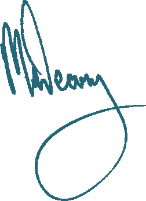 Dr Michael DearyAssociate ProfessorHead of NEBOSH Courses, Northumbria University